Zelenyánszki DorottyaFéléves beszámolóa (z) alábbi időszakban 2018 október – 2019 április végzett munkaÁltalános HK-s teendők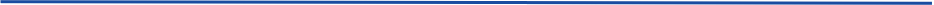 Részt vettem a HK üléseken és az elektronikus szavazásokon.Részt vettem a Kari Tanácsokon és az elektronikus szavazásokon.Részt vettem a Mérnökinformatikus Szakbizottság ülésein.Részt vettem az Oktatási Bizottság ülésein.Részt vettem a Kari Tanulmányi Bizottság ülésein és az elektronikus szavazásokon.Részt vettem több KHB ülésen.Jegyzőkönyvet vezettem több HK ülésen, workshopon és munkacsoport ülésen.Általános ügyeletet láttam el.Poszttal kapcsolatos teendőkAz őszi időszakban segítettem Manz János munkáját, igyekeztem minél hamarabb beletanulni a gazdasági feladatokba.Foglalkoztam:a projektorlámpa modullal és az egyen pólóval,az évértékelő vacsorával,a szociális pályázatokhoz szükséges nyomtatóbérléssel,a csoportdinamika fejlesztő tréninggel,az analóg vezetékes telefon beszerzésével,a Tisztújítás nyereményjáték ajándékaival.Ezekkel kapcsolatban kommunikáltam a partnerekkel, HSZI esetén Szili Ákossal, MŰHAL esetén Lőrincz Lászlóval, elkészítettem a dokumentációt, és azt és a számlákat továbbítottam az EHK felé.Egyeztettem:a TMCS csapatépüléssel kapcsolatos problémákról,a szociális pályázatokat lezáró vacsoráról, a tanácsadói ülésekről, a Gólyakörtéről,az SSD-k beszerzéséről.HSZI-n keresztüli nyomtatással foglalkoztam.Folyamatosan kommunikáltam Gulyás Róberttel a közéletet érintő gazdasági kérdésekben.Elvégeztem a KGB-re érkező feladatokat általában Gulyás Róbert segítségével. Ezek voltak:a rendezvényekről szóló táblázat,minden Műhasszal kapcsolatos teendő,sport rendezvényekkel kapcsolatos táblázatok, illetve kérdések megválaszolása.Megírtam a 2018-as évi gazdasági beszámolót.Megírtam a 2019-es évi költségvetés módosítót.Esetileg kezeltem a Gólyatábori keretátadás problémáját.Lépéseket tettem a Tavalyi Qpa Sport és vidéki nap nem kifizetett partner ügyében.Elkezdtem a tavaszi HK tábor szervezését, és az ahhoz kapcsolódó gazdasági feladatok ellátását.Gazdasági szabályzatok, dokumentációk strukturálásával foglalkoztam. Ezzel mélyebben nyáron fogok foglalkozni.Tanulmányi munkacsoportban elvégzett feladatokRészt vettem több Tanulmányi Munkacsoport ülésen.MISZB-es leveleket továbbítottam, jegyzőkönyvvel foglalkoztam.Az időszak első felében tanulmanyi@vik.hkra érkező levelekre válaszoltam.PR munkacsoportban elvégzett feladatokRészt vettem a PR Munkacsoport ülésein.Megszerveztem, felügyeltem a Tankörlátogatás projektünket, és részt is vettem benne.Részt vettem a Nyílt Napi megjelenésünkön.Részt vettem az Educatio kiállításon való megjelenésünkön, aktívan segítettem Szoboszlai Anna munkáját a szervezésben.Részt vettem a tavaszi Tisztújítás PR munkálataiban.Juttatási Bizottságban elvégzett feladatokRészt vettem több Juttatási Bizottsági ülésen.Kalmár Dáviddal közösen megszerveztem a KFB-JB tábort.A téli szociális pályázati időszakban felügyeltem a szoc@vik.hk-ra beérkező leveleket, és aktívan részt vettem az emailekre való válaszolásban is.Az szociális időszakban részt vettem az előbírálásban és szóbeli bírálásban.Egyéb feladatokRészt vettem az őszi HK táborban.Részt vettem a HÖOK Őszi Vezetőképzőjén.Részt vettem az EMT táborban.Részt vettem a főrendezői tanfolyamon.Megírtam a HK zárthelyi dolgozatot.Részt vettem a KHK továbbképző hétvége két napján.Rövid szöveges értékelés a féléves munkámrólAz időszak első felében az előző gazdasági referens munkáját segítettem, később pedig mint már új referens láttam el a gazdasági feladatokat. Emellett több munkacsoportban igyekeztem aktívan tevékenykedni, illetve bizottsági munkát folytattam.